Look at the picture. Answer the questions.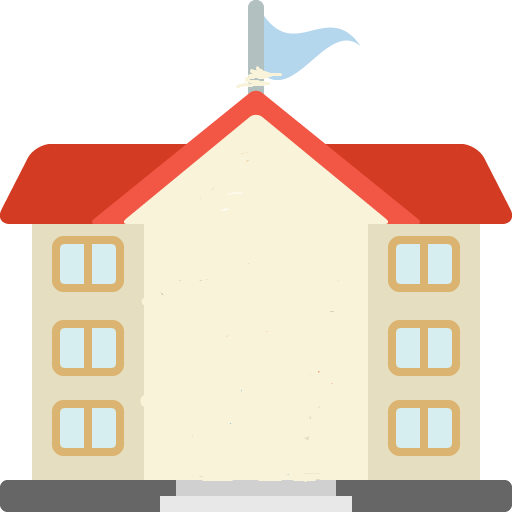 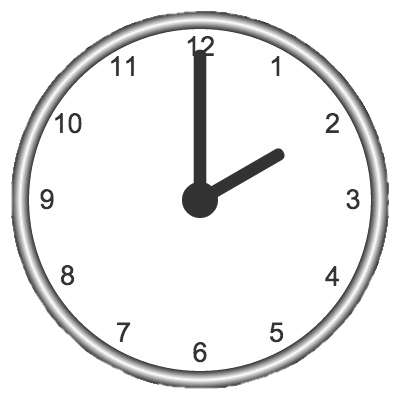 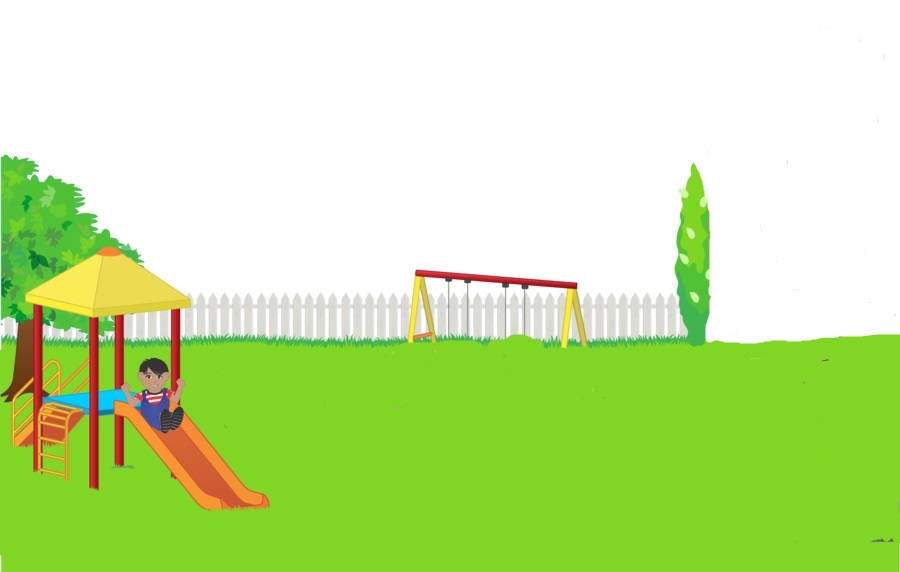 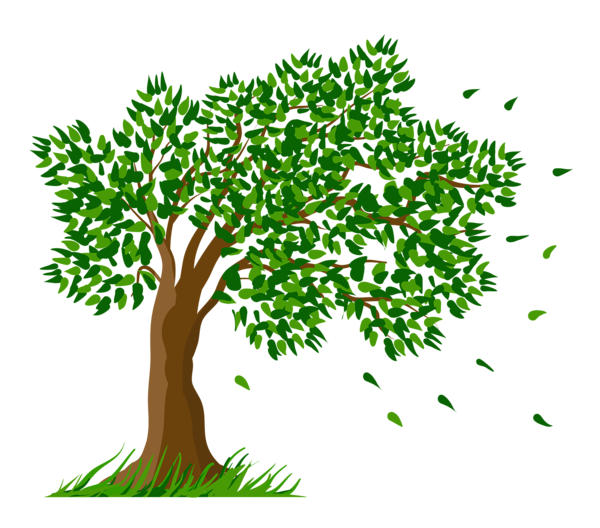 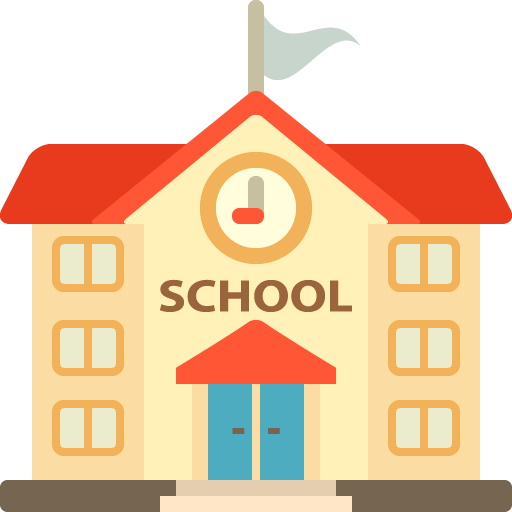 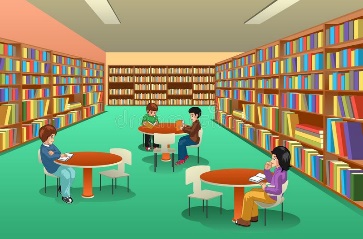 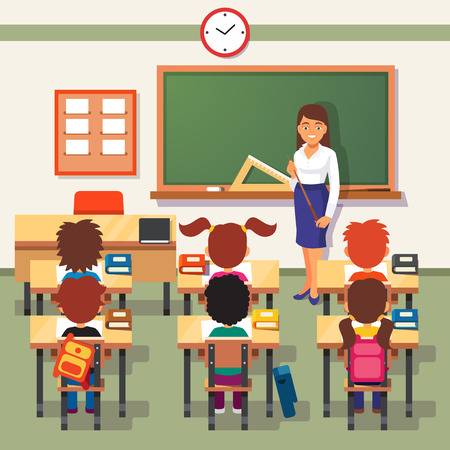 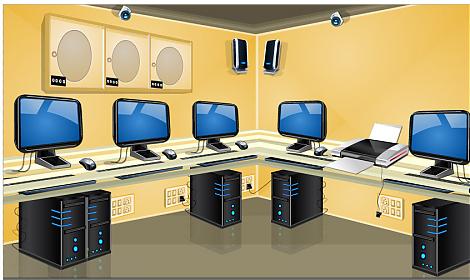 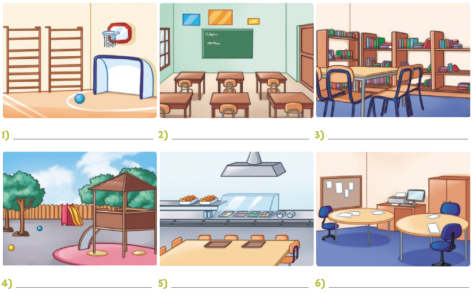 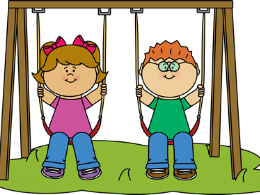 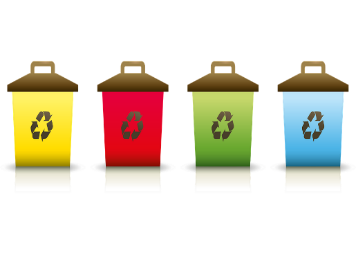 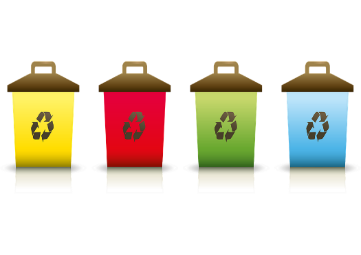 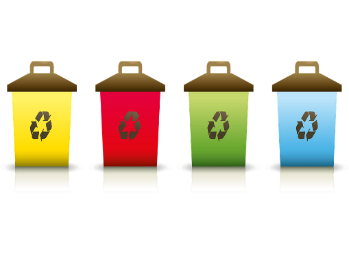 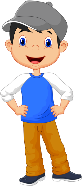 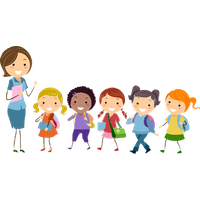 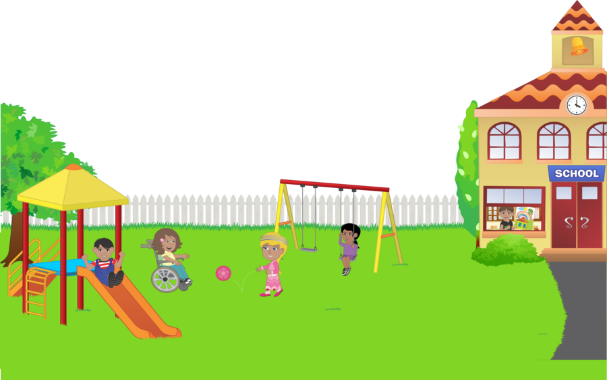 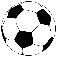 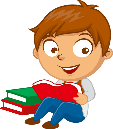 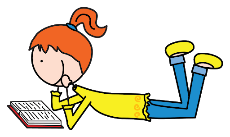 TEACHER’S QUESTIONS: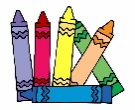 Where is Sam? What is he doing?What about Tom and Kate, what are they doing?How many students are there in the playground?Where is Jenny? In your opinion what is she doing?Can you identify the different parts of the school?Are there recycling bins? Point to them. How many recycling bins are there? What colour are they?In which bin do you put the glass? Plastic and metal? Paper and cardboard?What time is it?ANSWER KEYSam is in the playground, he is playing football.Tom and Kate are reading.There are thirteen students.Jenny is in the classroom. She is having studying maths.Parts of the school: classroom, library, music room, gym, computer room, canteen, playground.Yes, there are recycling bins.There are three recycling bins.They are yellow, blue and green.I put the glass in the green bin, plastic and metal in the yellow bin, paper and cardboard in the blue bin.It’s two o´clock in the afternoon.Name: ____________________________    Surname: ____________________________    Nber: ____   Grade/Class: _____Name: ____________________________    Surname: ____________________________    Nber: ____   Grade/Class: _____Name: ____________________________    Surname: ____________________________    Nber: ____   Grade/Class: _____Assessment: _____________________________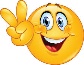 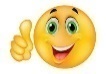 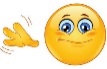 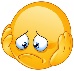 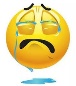 Date: ___________________________________________________    Date: ___________________________________________________    Assessment: _____________________________Teacher’s signature:___________________________Parent’s signature:___________________________